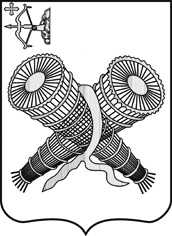 АДМИНИСТРАЦИЯ ГОРОДА СЛОБОДСКОГОКИРОВСКОЙ ОБЛАСТИПОСТАНОВЛЕНИЕ28.12.2018 											    № 2985г. Слободской Кировской областиОб утверждении Плана реализации мероприятий по развитию торгово-ярмарочной деятельности на территории муниципального образования «город Слободской» на 2019 годНа основании постановления администрации города Слободского от 31.10.2013 № 238 «Об утверждении муниципальной программы  «Развитие экономического потенциала и поддержка малого и среднего предпринимательства города Слободского на 2014-2021 годы» администрация города Слободского ПОСТАНОВЛЯЕТ:	1. Утвердить План реализации мероприятий по развитию торгово-ярмарочной деятельности на территории муниципального образования «город Слободской» на 2019 год к муниципальной Программе «Развитие экономического потенциала и поддержка малого и среднего предпринимательства города Слободского»  на 2014-2021 годы. Прилагается.	2. Контроль за выполнением настоящего постановления возложить на заместителя главы администрации Щекурину Н.Г.3. Постановление вступает в силу с 01.01.2019 и подлежит обнародованию на официальном сайте администрации города Слободского. Глава города Слободского  		 И.В. ЖелваковаПЛАНреализации мероприятий по развитию торгово – ярмарочной деятельности на территории муниципального образования «город Слободской» на  2019 год Цель – стабильное развитие отрасли торговли для обеспечения населения  качественными и безопасными товарами и услугами по доступным ценам. Для выполнения данной цели необходимо решить ряд задач:Создание условий для наиболее полного удовлетворения спроса населения на потребительские товары и услуги в широком ассортименте, в первую очередь отечественного производства по доступным ценам в пределах территориальной доступности.Повышение  эффективности регулирования сектора торговли.Обеспечение  необходимого  уровня конкуренции.Повышение экономической и территориальной доступности товаров для населения. Формирование  качественного  и полноценного  торгового реестра.Развитие  ярмарочной и рыночной торговли.Создание условий для повышения качества реализуемых товаров и услуг.План мероприятий предусмотрен для достижения цели и решения поставленных задач:УТВЕРЖДЕНпостановлением администрации города Слободского от 28.12.2018 № 2985№Наименование мероприятияИсточники финансированияОценка расходов (тыс. рублей)РезультатВсегобюджет города12,01Мониторинг состояния, развития торговой отрасли, обеспеченности населения муниципального образования  площадью торговых объектовфинансирование не требуется-достижение установленных нормативов обеспеченности площадями торговых объектов;создание условий для наиболее полного удовлетворения спроса населения на потребительские товары и услуги в широком ассортименте, в первую очередь отечественного производства по доступным ценам в пределах территориальной доступности2Корректировка схемы нестационарных торговых объектовфинансирование не требуется-актуализация свободных и существующих мест размещения торговых предприятий современных форматов в общем количестве объектов торговли3Мониторинг состояния потребительского рынка, который включает в себя анализ товарных рынков отдельных групп социально- значимых товаров, в  сложившейся на рынке ценовой ситуациифинанси-рование не требуется-реализация комплекса мер по стабилизации ценовой ситуации, отсутствие фальсифицированной и нелегальной алкогольной продукции в розничной торговой сети4Мониторинг объектов торговли, осуществляющих розничную продажу алкогольной продукциифинансирование не требуется-создание базы данных объектов розничной торговли, осуществляющих продажу алкогольной продукции5Формирование и ведение дислокации сети предприятий торговли на территории города Слободскогофинансирование не требуется-создание базы данных о торгующих организациях;принятие мер по защите прав и законных интересов граждан и организаций; информирование торгующих организаций и населения по вопросам торговой деятельности;повышение качества и культуры торгового обслуживания населения6Проведение анализа поступающих жалоб и обращений граждан и организаций по вопросам деятельности торгующих организацийфинансирование не требуется-принятие мер по защите прав и законных интересов граждан и организаций7Оказание организациям и индивидуальным предпринимателям консультативной и методологической помощи по вопросам развития торговой деятельностифинансирование не требуется-повышение качества торговых услуг8Участие в областном проекте «Карта милосердия»финансирование не требуется-консолидация усилий администрации  и социально ответственных предпринимателей по повышению экономической доступности  товаров для населения города; увеличение участвующих в проекте предприятий торговли; обеспечение социально незащищенных слоев 
населения  товарами по доступным ценам9Формирование и ведение торгового реестра (внесение сведений о хозяйствующих субъектах, осуществляющих торговую деятельность и поставки товаров (за исключением производителей товаров)финансирование не требуется-формирование качественного и полного торгового реестра10Планирование, организация и проведение на территории муниципального образования «город Слободской»  ярмарок выходного дня с мая по октябрьбюджет города12,0обеспечение населения товарами по более низким ценам; увеличение на 10-15% оборота торговли и количества предприятий, участвующих в ярмарках; насыщение потребительского рынка потребительскими товарами11Организация и проведение совещаний, конференций, круглых столов по вопросам развития торговлифинансирование не требуется-выявление проблем в сфере развития торговли для принятия эффективных управленческих решений12Взаимодействие администрации с контролирующими органами по обеспечению исполнения действующего законодательства субъектами торговлифинансирование нетребуется-отсутствие нарушенийу субъектов торговли